103年度桃園市自主更新輔導團委託專業服務案社區巡迴座談會場次：第八場次日期：105年9月25日 (星期日)時間： 9時至11時地點：三安集會所（桃園市平鎮區平東路203號）講師：林育全老師邀請對象：平鎮區東安里里民及其他有興趣民眾均可參加。場地照片：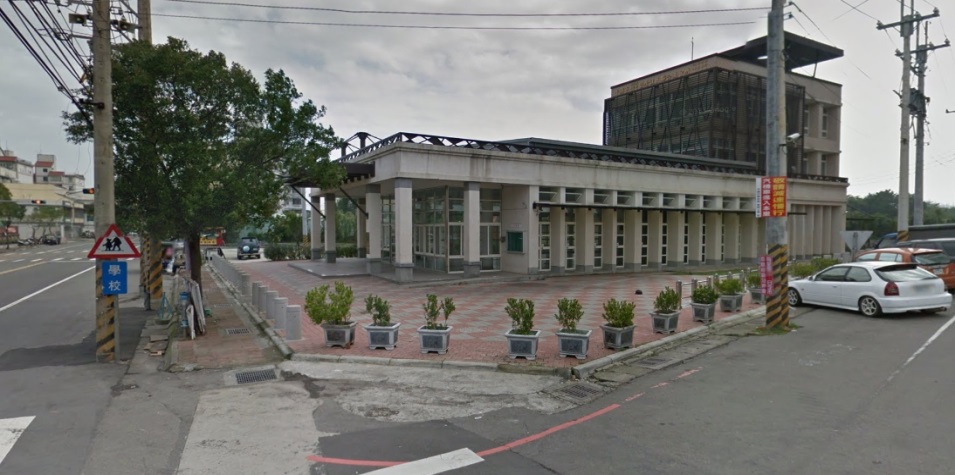 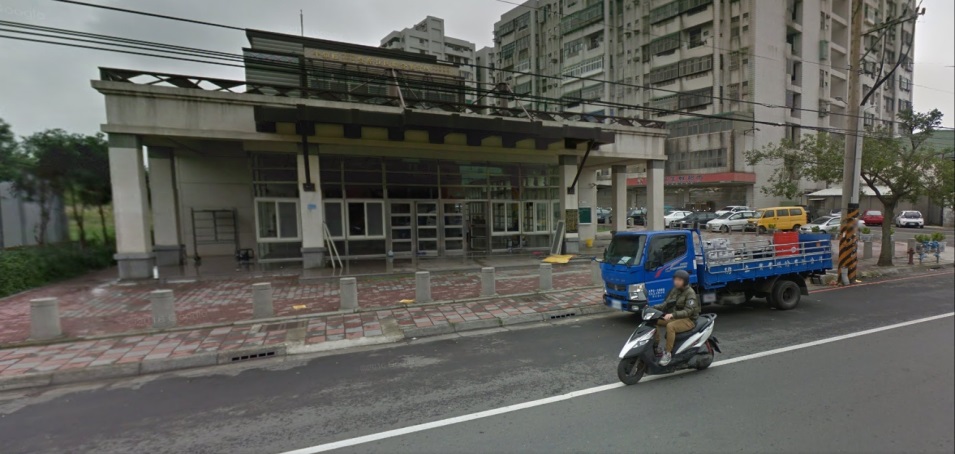 議程：備註：課程項目以講師當天簡報內容為主。主題內容：1.中央都市更新基金補助辦理自行實施更新辦法2.桃園市都市更新整建維護補助辦法3.申請補助流程及文件說明4.相關申請補助案介紹5.都市更新相關問題諮詢時間項目9：00－9：15報到9：15－9：20主席貴賓致詞9：20－9：50都市更新補助辦法說明9：50－9：55Q＆A9：55－10：00休息時間10：00－10：40都市更新實務說明10：40－10：45Q＆A10：45－11：00綜合討論